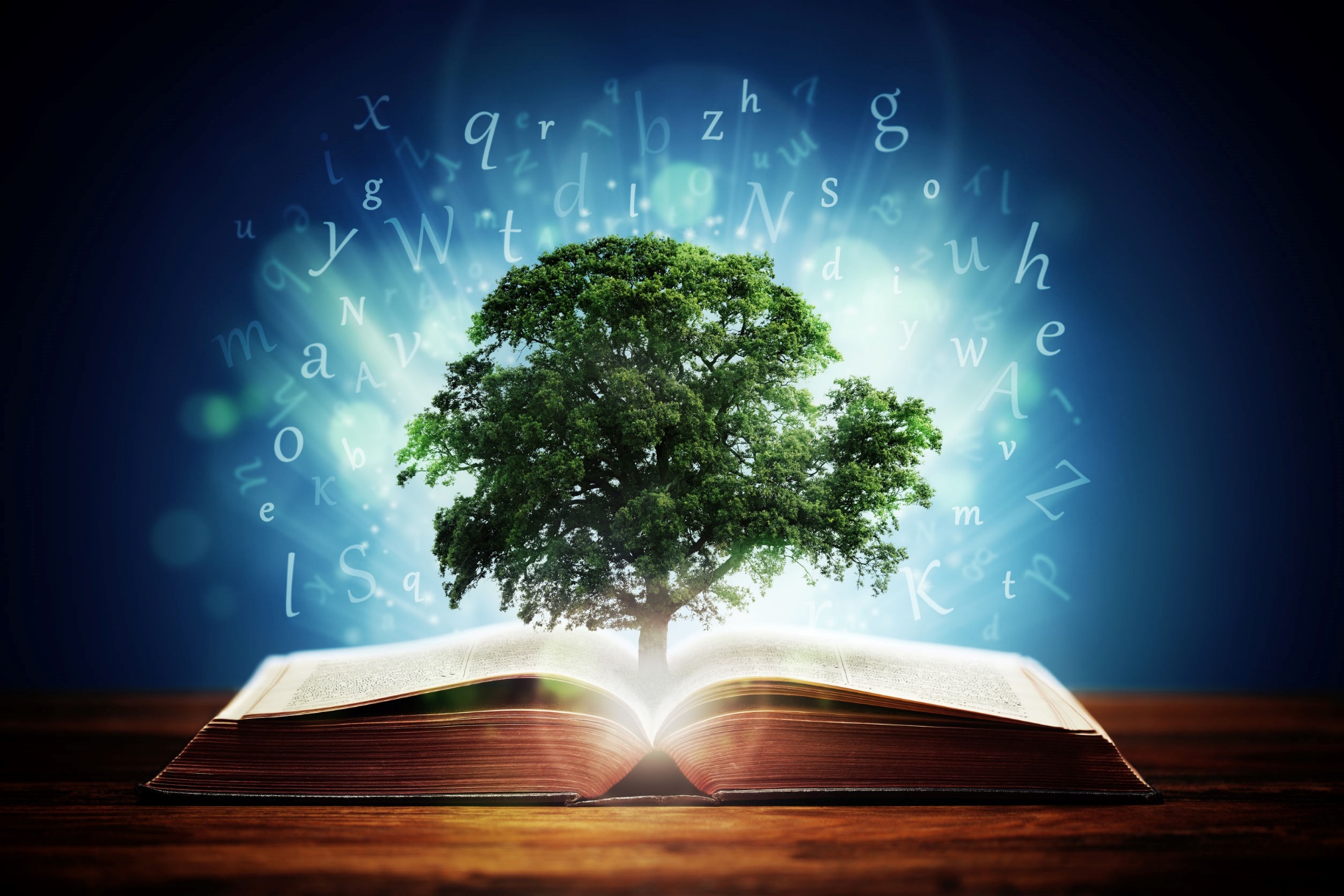 Suivi documentaireValidationRéférence documentaire interneSommaire1	ATW et son attachement à la qualité	41.1	Présentation	41.2	Démarche Qualité	41.2.1	Engagements	41.2.2	La FAFIEC / OPCABAIA	42	L’action de formation « Développer son expertise de la monétique selon les standards nexo »	52.1	Contexte de la formation	52.2	Public ciblé	52.3	Objectifs stratégiques et opérationnels	62.4	Contraintes	62.5	Imputation des frais	62.6	Grandes lignes du contenu	72.7	Orientations pédagogiques & Blended learning	73	Synopsis du Présentiels	84	Annexes	94.1	Glossaire	94.2	Acronymes	10ATW et son attachement à la qualitéPrésentationATW conçoit des actions de formation en utilisant une méthode par définition d’objectifs pédagogiques à atteindre. Les techniques d'animation sont basées sur la pédagogie active et les systèmes de classe inversée où l'apprenant est acteur de sa formation.Démarche QualitéEngagementsATW s'inscrit dans une démarche d'excellence en termes de Qualité avec le respect des exigences de qualité du label ISQ OPQF reconnue par le CNEFOP. ATW veille au maintien de ses procédures et et de ses méthodes de conception en accord avec les dernières évolutions réglementaires et législatives.La FAFIEC / OPCABAIA« L’organisme de formation Active Training Way s’engage à délivrer une prestation de formation de qualité, conformément au décret n° 2015-790 du 30 juin 2015. À ce titre, notre organisme de formation adhère à les chartes qualité FAFIEC et OPCABAIA »L’action de formation «  »Contexte de la formationL'objet est de proposer une action de formation pour opérationnel afin de permettre aux apprenants d'appréhender de manière détaillée de ce qu'on entend par Monétique selon les standards nexo Association On retrouve derrière ce sujet les standards et normes utilisés :Les protocoles nexo (EPAS / ISO 20022)Le standard nexo Fast (ex SEPA Fast du CIR WG)L'intégration de ces standards pour un fonctionnement nexoLa documentation nexo ne permet pas de rentrer aisément dans une appréhension technique. Elle nécessite une phase d'appropriation qui n'est pas évidente sans un accompagnement notamment sur les cinématiques des services Carte de bout en bout. L'analyse d'une transaction en "format" nexo nécessite une bonne compréhension des normes et standards et de leur intégration entre elles. L'objectif de nexo est de promouvoir un  nouveau standard. Ce standard étant en pleine évolution, cela nécessite de bien maitriser les opportunités/possibilités offertes, dans un contexte non seulement européenne mais surtout mondial.Il faut pouvoir maîtriser l'ensemble des services de bout en bout :Maintenance et Paramétrage (Terminal Management) d'un système d'acceptationDélégation, qui amène à revoir les RACI dans un nouveau nexoDéroulé des différents types (cf. eCSG Volume) de transaction suivant les 3 modes de communication proposées (Autorisation et Completion)Et ce quel que soit l'environnement : ATM, POS, e/m-Commerce.Il faut également pouvoir appréhender les besoins en termes de sécurité, mais surtout les choix faits par nexo Association et les impacts sur les différents acteurs.Public cibléLa formation était destinée à un public de consultants confirmé en Acceptation, Chef de projet MOA/MOE ou des opérationnels qui souhaitent développer leur expertise sur la monétique selon nexo Association.Il est considéré ici que l'ensemble des apprenants partagent les mêmes objectifs opérationnels à atteindre malgré leurs différentes fonctions. Les sessions se feront par petit groupe de 10 maximum pour permettre d'échanger et de co-construire les éléments de formation lors des activités proposées.Il est considéré que l’ensemble de personnes possède les fondamentaux en lien avec le paiement par Carte. Ils sont familiarisés avec  l'acceptation et Acquisition Front Office (SAA, Remise, Téléparamétrage). Ils connaissent parfaitement les principes EMV.Un test d'évaluation peut être demandé afin de s'assurer du niveau requis pour suivre cette formation.Objectifs stratégiques et opérationnelsUn des principaux objectifs stratégiques auxquels répond cette formation est de permettre à une société de se repositionner sur ses projets nexoPour cela, les apprenants devront acquérir des compétences opérationnelles telles que :Pouvoir représenter la société au sein des instances technique nexoPouvoir décrire de manière détaillée les services Cartes à mettre en œuvreRédiger des spécifications fonctionnelles et techniques sur les services nexo à intégrerRédiger des documents sur les échanges avec les tiers Acquéreurs et TMSPouvoir critiquer une solution proposée dans un contexte nexoOpérationnellement, ces compétences sous-entendent être capable de :Décrire précisément une architecture fonctionnelle et applicative nexoPouvoir utiliser la documentation fonctionnelle et technique nexoDécrire de manière détaillée les échanges avec les différents modules/acteurs (Module interne et nexo Protocoles ISO 20022) Décrire  de manière détaillé les Services Cartes et TMSConnaître les notions de Délégation (MTM, TM)Expliquer l'utilisation des tables de paramétrages nexo dans le déroulé des services nexoDiscuter de l'intégration SEPA Fast / EPAS. Cela permet d'être critique par rapport aux documentations nexo.Le bénéfice pour l'apprenant est alors clairement :Autonome sur l'analyse de transactions nexo ou l'instruction d'étude fonctionnelle détaillée dans un cadre nexoAisance sur les échanges avec des experts sur les standards nexoAisance dans l'appréhension de la documentationCrédibilité accrueReconnaissanceLa mesure de l’efficacité de la formation et de son suivi se fera sur plusieurs axes :Capacité à définir de nouveaux outilsAmélioration des temps de traitement des sujets relatifs à ces standardsAmélioration des relations avec les tiersRepositionnement des apprenants dans les réunionsMontée en charge des apprenantsContraintesDes modules e-learning peuvent être mis à disposition lors du cycle lors des phases amont. Les temps impartis par module e-learning est de l’ordre de 1h par semaine. Il est préférable de proposer des activités en micro-learning et de permettre de les rejouer autant de fois que jugé nécessaire. Une activité d'évaluation est proposé pour clôturer ce module et permettre à l'apprenant de se situer.Concernant la partie présentielle :Durée :Dispense de la formation : 2 jLieu : à discuterImputation des fraisFrais pédagogiques et frais de déplacement à imputer aux budgets formation des commanditairesGrandes lignes du contenuEn termes de contenus de la formation des éléments tels que ci-dessous seront présentés :1. Réglementations & leurs interactionseCSG VolumeISO 20022Standards Nexo2. Acteur et RACI : MTM & TMDélégationMulti-AcquéreurParamétrage3. Cinématiques Services CartesEchange Carte / TerminalDéroulé de transactionsModes d'échange Acquéreur4. Les perspectives d'évolution5. Quels outils à dispositionOrientations pédagogiques & Blended learning La plupart des objectifs a trait à des capacités d’analyse, de synthèse et d’évaluation. Cela implique d’orienter la formation telles que sur des techniques de mises en situation, de jeu de rôle, d’étude de cas.Compte tenu de leur méconnaissance de certains savoirs, une phase d’apprentissage initiale basée sur des méthodes découverte, ou encore d’analogie peut être requise pour combler ces manques.Durant le présentiel, deux documentations seront mises à disposition des apprenants :Un support Ressource reprenant les fondamentaux de la monétique et des moyens de paiement ainsi qu’un glossaireUn support d’activités permettant la prise de notes durant le présentielSuite à la formation, les apprenants mettront en pratique leurs nouvelles compétences pour les ancrer dans le temps.Synopsis du PrésentielsAnnexesGlossaireAcronymesDateAuteurFonctionModification01/07/2018Richard LOBREAUResponsable Ingénierie FormationCréationDateAuteurFonctionStatut01/07/2018Richard LOBREAUResponsable Ingénierie FormationCréationRéférenceTitreObjetOFCHA001Charte QualitéCharte Qualité de Conception de formationOFDIRxxxContribution attendue de la formation- Maîtriser l'ensemble des services de bout en bout :-  Maîtrise du déroulé des différents types (cf. eCSG Volume) de transaction dans les différents modes de communication proposés- Pouvoir rédiger des spécifications détaillées sur un système selon ces standardsEt ce quel que soit l'environnement : ATM, POS, e/m-CommercePrincipaux objectifs opérationnels- Décrire précisément une architecture fonctionnelle et applicative nexo- Pouvoir utiliser la documentation nexo- Décrire les échanges avec les différents modules/acteurs - Décrire les cinématiques Services Cartes- Décrire dans le détail les services de Maintenance et de Paramétrage (Terminal Management) d'un système d'acceptation Connaître les notions de Délégation (MTM, TM)- Expliquer l'utilisation des tables de paramétrages nexo dans le déroulé des services nexo- Discuter de l'intégration SEPA Fast / EPAS. Cela permet d'être critique par rapport aux documentations nexoPopulation concernée :
10/12 personnes par cycle maximumProfil : ConfirméMétier : Opérationnel, Chef de projet, Middle ManagementExpérience professionnelle antérieure en monétique : Bonne connaissance des domaines Acceptation et Acquisition, notamment des architectures fonctionnellesDurée2 jours de formationPopulation concernée :
10/12 personnes par cycle maximumProfil : ConfirméMétier : Opérationnel, Chef de projet, Middle ManagementExpérience professionnelle antérieure en monétique : Bonne connaissance des domaines Acceptation et Acquisition, notamment des architectures fonctionnellesPopulation concernée :
10/12 personnes par cycle maximumProfil : ConfirméMétier : Opérationnel, Chef de projet, Middle ManagementExpérience professionnelle antérieure en monétique : Bonne connaissance des domaines Acceptation et Acquisition, notamment des architectures fonctionnellesLieuIntra / inter entrepriseGrandes lignes de contenu1. Réglementations & leurs interactionseCSG VolumeISO 20022Standards Nexo2. Acteur et RACI : MTM & TMDélégationMulti-AcquéreurParamétrage3. Cinématiques Services CartesEchange Carte / TerminalDéroulé de transactionsModes d'échange Acquéreur4. Les perspectives d'évolution5. Quels outils à dispositionOrientations pédagogiquesMéthode : favoriser les mises en situationMatériel requis : aucunFormateurs : formateurs experts ; capacité à illustrer la formation par des exemples concrets.Grandes lignes de contenu1. Réglementations & leurs interactionseCSG VolumeISO 20022Standards Nexo2. Acteur et RACI : MTM & TMDélégationMulti-AcquéreurParamétrage3. Cinématiques Services CartesEchange Carte / TerminalDéroulé de transactionsModes d'échange Acquéreur4. Les perspectives d'évolution5. Quels outils à dispositionGrandes lignes de contenu1. Réglementations & leurs interactionseCSG VolumeISO 20022Standards Nexo2. Acteur et RACI : MTM & TMDélégationMulti-AcquéreurParamétrage3. Cinématiques Services CartesEchange Carte / TerminalDéroulé de transactionsModes d'échange Acquéreur4. Les perspectives d'évolution5. Quels outils à dispositionImputation des fraisFrais pédagogiques à imputer au service gérant la formation.Frais de déplacement sont facturés également au service Formation.TermesDéfinitionsAnimateur/FormateurCelui qui anime la session de formationBlended learningProgramme d'apprentissage dans lequel on mélange plusieurs médias : Présentiel et formation à distanceCahier des chargesDocument formalisant les objectifs stratégiques et les objectifs opérationnels à atteindre par l'action de formation pour un public ciblé. Il précise les messages/contenus attendus. Il est l'occasion de formaliser également les contraintes temporelles et logistiques.Ce document constitue l'accord de principe entre le commanditaire représentant les apprenants et l'organisme de formation sur l'action de formation.Concepteur/FormateurCelui qui conçoit l’action de formationContenuPrincipaux messages et principales thématiques que le commanditaire souhaite voir apparaître au sein de l'action de formatione-learningApprentissage à distance basé sur les technologies Web.Niveau d’objectifsOn distingue 4 niveaux d'objectifs :- Objectifs stratégiques qui décrivent les objectifs de performance attendus du point de vue du commanditaire- Objectifs plus opérationnels, ce qui est attendu sur le terrain- Objectifs pédagogiques globaux qui décrivent ce que les apprenants doivent être capables de faire à l'issue de la formation par rapport aux objectifs stratégiques et opérationnels- Objectifs pédagogiques partiels pour atteindre les objectifs globauxPré-acquisCe qui est déterminant dans un apprentissage, c’est paradoxalement le « déjà là », c’est à dire les points d’appuis sur lesquels le sujet articule Savoirs et Savoir-faire nouveaux. On ne construit que sur du « donné », que l’on enrichit en créant des liens avec d’autres choses.PublicLes apprenants à qui l’action de formation est destinéePédagogie activeA pour objectif de rendre l'apprenant acteur de ses apprentissages en le faisant construire ses savoirs par le biais de situations de rechercheSocio-constructivismeApprendre est un acte social. Le monde de l'apprenant ne se limite pas à lui-même. Il est en interaction avec les autres apprenants, le formateur, … Vigotsky le premier a souligné l'importance de l'interaction sociale dans le développement de la connaissance. Les informations sont en lien avec le milieu social, le contexte et proviennent à la fois de ce que l'on pense et de ce que les autres apportent comme interactions. Selon cette conception, il est nécessaire d'inciter le travail en équipe, et supervisé, dans lequel chaque participant explicite sa démarche et permet ainsi à chacun de construire de nouvelles connaissances.  (Cf. Conflit socio-cgnitif)AcronymeDéfinitionsAFAction de formationCCOSSCahier des charges, Contenu, Objectifs, Scénarisation, SupportCNEFOPConseil national de l’emploi, de la formation et de l’orientation professionnellesDOPDossier d’organisation pédagogiqueFAFIECFond d'Assurance Formation Ingénierie et ConseilISQQualification des services intellectuelsOFOrganisme de Formation